О внесении изменений в План деятельности Енисейского управления Федеральной службы по надзору в сфере связи, информационных технологий и массовых коммуникаций на 2023 год, утвержденного приказом врио руководителя Енисейского управления Федеральной службы по надзору в сфере связи, информационных технологий и массовых коммуникаций от 16.11.2022 № 388На основании докладной записки от 26.10.2023 № 3621-дз «О продлении срока проведения СН вещ», содержащей мотивированное обоснование необходимости продления срока проведения мероприятия систематического наблюдения, и с согласия Управления разрешительной работы, контроля и надзора в сфере массовых коммуникаций Роскомнадзора на продление срока проведения мероприятия систематического наблюдения (письмо Роскомнадзора от  23.10.2023  № 04-97297 «О согласовании продления срока мероприятия по контролю»), приказываю:1. Внести изменения в раздел 2.2 Плана деятельности Енисейского управления Федеральной службы по надзору в сфере связи, информационных технологий и массовых коммуникаций на 2023 год, утвержденного приказом врио руководителя Енисейского управления Федеральной службы по надзору в сфере связи, информационных технологий и массовых коммуникаций от 16.11.2022 № 388 (далее - План деятельности), в части проведения мероприятия систематического наблюдения в отношении ООО «ТРК ПРИМА-ТВ» - изменить срок проведения мероприятия с периода с 09.10.2023 по 27.10.2023 на период с 09.10.2023 по 31.10.2023.2. Внести изменения в п. 28 приложения к Заданию о проведении плановых мероприятий по контролю (надзору) за соблюдением законодательства Российской Федерации о защите детей от информации, причиняющей вред их здоровью и (или) развитию, в отношении вещателей на 2023 год № 228-нд от 27.12.2022 в части проведения мероприятия систематического наблюдения в отношении ООО «ТРК ПРИМА-ТВ» - изменить срок проведения мероприятия с периода с 09.10.2023 по 27.10.2023 на период с 09.10.2023 по 31.10.2023.3. Отделу организационной, правовой работы и кадров в течение 3-х дней внести необходимые изменения в соответствующие разделы Плана деятельности, размещенного на Интернет-странице Управления официального сайта Роскомнадзора в сети Интернет: 24.rkn.gov.ru.4. Контроль за исполнением настоящего приказа оставляю за собой.Врио руководителя Управления                                                              А.А. СватусьПроект приказа подготовлен:отделом КНСМК	        Г.С. Вергейчик	              26.10.2023СОГЛАСОВАНО:Начальник ООПРиК 	         Е.Г. Сафьянова	                                                                                                                     26.10.2023Исполнитель: , Тел.: , rsockanc24@rkn.gov.ru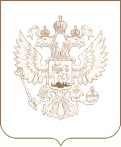 РОСКОМНАДЗОРЕНИСЕЙСКОЕ УПРАВЛЕНИЕ ФЕДЕРАЛЬНОЙ СЛУЖБЫ ПО НАДЗОРУ В СФЕРЕ СВЯЗИ, ИНФОРМАЦИОННЫХ ТЕХНОЛОГИЙ И МАССОВЫХ КОММУНИКАЦИЙПРИКАЗ_________________________                                                                                                    № _______________________Красноярск